                 MSW FOUNDATION YEAR |Student Integrative Learning Contract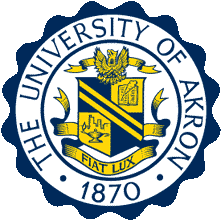                     Courage | Compassion | Competence |   Engage. Assess. Intervene. Evaluate.Program Status Semester     
Academic Year Start Program Location:  Foundation Year Program| CoursesFoundation Competencies | Practice BehaviorsCompetency 2.1.1 – Identify as a professional social worker and conduct oneself accordingly.  At the foundation level, advanced practitioners function as social work professionals who:Advocate for client access to the services of social work; Practice personal reflection and self-correction to assure continual professional development; Attend to professional roles and boundaries; Demonstrate professional demeanor in behavior, appearance, and communication;Engage in career-long learning; andUse supervision and consultation.Competency 2.1.2 – Apply social work ethical principles to guide professional practice. At the foundation level, advanced practitioners engage in ethical decision making via applying NASW Code of Ethics and practice within the laws of the State of Ohio. They: Recognize and manage personal values in a way that allows professional values to guide practice;Make ethical decisions by applying standards of the National Association of Social Workers Code of Ethics and, as applicable, of the International Federation of social Workers/International Association of Schools of Social Work Ethics in Social Work, Statement of Principles;Tolerate ambiguity in resolving ethical conflicts; andApply strategies of ethical reasoning to arrive at principled decisions.Competency 2.1.3 – Apply critical thinking to inform and communicate professionaljudgments.At the foundation level, advanced practitioners can discern social work principles and interventions and apply critical thinking based on principles of logic and scientific reasoning. They: Distinguish, appraise, and integrate multiple sources of knowledge, including research-based knowledge, and practice wisdom;Analyze models of assessment, prevention, intervention, and evaluation; andDemonstrate effective oral and written communication in working with individuals, families, groups, organizations, communities, and colleagues.Competency 2.1.4 – Engage diversity and differences in practice.At the foundation level, advanced practitioners utilize critical consciousness to recognize and communicate their understanding of the importance of differences in shaping life experiences. They:  Recognize the extent to which a culture’s structures and values may oppress, marginalize, alienate, or create or enhance privilege and power;Gain sufficient self-awareness to eliminate the influence of personal biases and values in working with diverse groups;Recognize and communicate their understanding of the importance of difference in shaping life experiences; andView themselves as learners and engage those with whom they work as informants.Competency 2.1.5 – Advance human rights and social and economic justice. At the foundation level, advanced practitioners recognize how individuals are marginalized based on differences and work towards eliminating injustice. They: Understand the forms and mechanisms of oppression and discrimination;Advocate for human rights and social and economic justice; andEngage in practices that advance social and economic justice.Competency 2.1.6 – Engage in research-informed practice and practice informed research. At the foundation level, advanced practitioners understand the value of documentation that leads to evidence-based practice. They:Use practice experience to inform scientific inquiry; andUse research evidence to inform practice.Competency 2.1.7 – Apply knowledge of human behavior and the social environment.At the foundation level, advanced practitioners utilize theoretical concepts of development of individuals over the life span and understand the impact of life transitions, as well as the consequences of contexts in which client systems exist. They:Utilize conceptual frameworks to guide the processes of assessment, intervention, and evaluation; andCritique and apply knowledge to understand person and environment.Competency 2.1.8 – Engage in policy practice to advance social and economic well-being and to deliver effective social work services.At the foundation level, advanced practitioners understand how the federal, international, and specifically Ohio Revised Code governs the function of agency-based practice and engage in policy practice. They: Analyze, formulate, and advocate for policies that advance social well-being; andCollaborate with colleagues and clients for effective policy action.Competency 2.1.9 – Respond to contexts that shape practice.  At the foundation level, advanced practitioners develop an appreciation and understanding of the nature of and uniqueness of service delivery in urban, suburban, and rural areas. They:  Continuously discover, appraise, and attend to changing locales, populations, scientific and technological developments, and emerging societal trends to provide relevant services; andProvide leadership in promoting sustainable changes in service delivery and practice to improve the quality of social services. 2.1.10 (a-d) Engage, assess, intervene, and evaluate with individuals, families, groups, organizations, and communities. At the foundation level, advanced practitioners utilize a variety of strategies to engage, assess, intervene, and evaluate client systems in all cultural dimensions.   Competency 2.1.10(a) – Engage with individuals, families, groups, organizations, andcommunities.  At the foundation level, advanced practitioners utilize knowledge, skills, and values to engageclients in an effective manner that creates and maintains clients’ participation in the problemsolving process. They:  Substantively and affectively prepare for action with individuals, families, groups, organizations, and communities;Use empathy and other interpersonal skills; andDevelop a mutually agreed-on focus of work and desired outcomes.Competency 2.1.10(b) – Assess with individuals, families, groups, organizations, andcommunities.  At the foundation level, advanced practitioners utilize the problem solving process to facilitate the clients sharing appropriate information relative to their human condition. They:Collect, organize, and interpret client data;Assess client strengths and limitations;Develop mutually agreed-on intervention goals and objectives; andSelect appropriate intervention strategies.Competency 2.1.10(c) – Intervene with individuals, families, groups, organizations, and communities.  At the foundation level, advanced practitioners utilize unconditional positive regard in prevention and intervention with clients in a collaborative process. They: Initiate actions to achieve organizational goals;Implement prevention interventions that enhance client capacities;Help clients resolve problems;Negotiate, mediate, and advocate for clients; andFacilitate transitions and endings.Competency 2.1.10(d) – Evaluate with individuals, families, groups, organizations, andcommunities.  At the foundation level, advanced practitioners build evidence-based practice through evaluating clients’ goal attainment and the outcome of the intervention. They: Social workers critically analyze, monitor, and evaluate interventions.Additional Learning Objectives      	Student Integrative Learning Contract Signature Page
Important!   Signature Box Below- Field Student required	A check in this box affirms I have participated in the development of this learning contract and this is the equivalent of my signature.Graduate Field Student Name: JN   Signature Date:  	Important!   Signature Box Below- Task Supervisor (if applicable) 	A check in this box affirms that I have reviewed all of the information, met with the assigned student to develop this learning contract and the information is true to the best of my knowledge, and is the equivalent of my signature.  Task Supervisor Name:            Signature Date:  	Important!   Signature Box Below- Field Instructor required	A check in this box affirms that I have reviewed all of the information, met with this student to develop this learning contract, the information is true to the best of my knowledge, and is the equivalent of my signature.   Field Instructor Name: SSW             Signature Date:  	Important!   Signature Box Below- Field Faculty Liaison required	A check in this box affirms that I hereby attest I have reviewed all of the information, it is true to the best of my knowledge, and is the equivalent of my signature.  Field Faculty Liaison Name: TM  Signature Date:  	
Student Integrative Learning Contract Submission Process
 
Step#1:  Student Responsibility
Student is responsible for meeting with Task Supervisor (if applicable) to discuss the completion of this learning contract. If no Task Supervisor, student meets with Field Instructor.Step #2:   Task Supervisor Responsibility
Upon completion of signature boxes by Task Supervisor (if applicable) Task Supervisor electronically forwards this document to the Field Instructor.
Step #3:  Field Instructor Responsibility
Upon completion of signature boxes by Field Instructor, Field Instructor electronically forwards this document to their assigned Field Faculty Liaison.Step #4:  Field Faculty Liaison Responsibility
Upon review and completion of signature boxes by assigned Field Faculty Liaison, Field Faculty Liaison renames document (Academic semester, Program, Last name, First name- i.e. 2016FallGraduateFoundationPalmerTeresa) and submit to student’s assigned field contact personStep #5:  Field Contact Person Responsibility
Review Student Integrative Learning Contract, Time &Task Logs, & Student Evaluation and submit grade to university Student NameJames NowayHome and Work Phone216-555-1234Cell Phone & Email440-222-1234  jnoway@uakron.eduField InstructorSally Saran WrapSally Saran WrapSally Saran WrapWork Phone216-444-1234Cell Phone440-777-1234Emailssuper@agencywonderful.orgssuper@agencywonderful.orgssuper@agencywonderful.orgAgencyAgency Wonderful Agency Wonderful Agency Wonderful Site Address19 Wonder Lane, Twinsburg, Ohio  44XXX19 Wonder Lane, Twinsburg, Ohio  44XXX19 Wonder Lane, Twinsburg, Ohio  44XXXFaculty LiaisonDr. Timothy McCarragherDr. Timothy McCarragherDr. Timothy McCarragherPhone # and Email330-972-5276   mccarra@uakron.edu330-972-5276   mccarra@uakron.edu330-972-5276   mccarra@uakron.eduAmended Contract, please check  Amended Contract, please check  Amended Contract, please check  Amended Contract, please check  Fall SemesterSpring SemesterSWK 601 |Foundation Field Practicum I	SWK 602 |Foundation Field Practicum IISWK 605 | Practice with Small SystemsSWK 606 | Practice with Large SystemsSWK 622 |Fundamentals of Research ISWK 623 |Fundamentals of Research IISWK 631 | Human Behavior and Social Environment: Small SystemsSWK 632| Human Behavior and Social Environment: Large SystemsSWK 646 | Social Welfare Policy ISWK 647 |Social Welfare Policy IIThe Student Learning Contract developed for the academic year in conjunction with the Evaluation, is used to depict the progress of the student’s growth and development throughout the field experience. The Student Integrative Learning Contract provides the basis for the Evaluation. The student and the field instructor will identify learning objectives, along with incremental tasks that the student will work toward achieving. While there are many variables that contribute to outcomes, it is the quality and nature of the student’s performance activity and professional development in demonstrating practice behaviors to achieve each foundation competency that is being measured. The student must be involved in this process. The field instructor and the student should be familiar with the Program competencies and field education practice behaviors for each learning area when developing the learning contract.The Student Learning Contract developed for the academic year in conjunction with the Evaluation, is used to depict the progress of the student’s growth and development throughout the field experience. The Student Integrative Learning Contract provides the basis for the Evaluation. The student and the field instructor will identify learning objectives, along with incremental tasks that the student will work toward achieving. While there are many variables that contribute to outcomes, it is the quality and nature of the student’s performance activity and professional development in demonstrating practice behaviors to achieve each foundation competency that is being measured. The student must be involved in this process. The field instructor and the student should be familiar with the Program competencies and field education practice behaviors for each learning area when developing the learning contract.STUDENT INTEGRATIVE LEARNING CONTRACT – Areas of Learning:                                                                                                     Academic Year Start       STUDENT INTEGRATIVE LEARNING CONTRACT – Areas of Learning:                                                                                                     Academic Year Start       STUDENT INTEGRATIVE LEARNING CONTRACT – Areas of Learning:                                                                                                     Academic Year Start       STUDENT INTEGRATIVE LEARNING CONTRACT – Areas of Learning:                                                                                                     Academic Year Start       STUDENT INTEGRATIVE LEARNING CONTRACT – Areas of Learning:                                                                                                     Academic Year Start       STUDENT INTEGRATIVE LEARNING CONTRACT – Areas of Learning:                                                                                                     Academic Year Start       STUDENT INTEGRATIVE LEARNING CONTRACT – Areas of Learning:                                                                                                     Academic Year Start       STUDENT INTEGRATIVE LEARNING CONTRACT – Areas of Learning:                                                                                                     Academic Year Start       STUDENT INTEGRATIVE LEARNING CONTRACT – Areas of Learning:                                                                                                     Academic Year Start       STUDENT INTEGRATIVE LEARNING CONTRACT – Areas of Learning:                                                                                                     Academic Year Start       STUDENT INTEGRATIVE LEARNING CONTRACT – Areas of Learning:                                                                                                     Academic Year Start       STUDENT INTEGRATIVE LEARNING CONTRACT – Areas of Learning:                                                                                                     Academic Year Start       Learning Objective I:Learning Objective I:Learning Objective I:Learning Objective I:Learning Objective II:Learning Objective II:Learning Objective II:Learning Objective II:Learning Objective :Learning Objective :Learning Objective :Learning Objective :Provide culturally sensitive evidence-based individual counseling sessions to target population.Provide culturally sensitive evidence-based individual counseling sessions to target population.Provide culturally sensitive evidence-based individual counseling sessions to target population.Provide culturally sensitive evidence-based individual counseling sessions to target population.Effectively facilitate group sessions with adolescents and adults.Effectively facilitate group sessions with adolescents and adults.Effectively facilitate group sessions with adolescents and adults.Effectively facilitate group sessions with adolescents and adults.Effectively implement diagnostic assessments as a primary service delivery tool for clientele.Effectively implement diagnostic assessments as a primary service delivery tool for clientele.Effectively implement diagnostic assessments as a primary service delivery tool for clientele.Effectively implement diagnostic assessments as a primary service delivery tool for clientele.Incremental Task Assignments:Incremental Task Assignments:Incremental Task Assignments:Incremental Task Assignments:Incremental Task Assignments:Incremental Task Assignments:Incremental Task Assignments:Incremental Task Assignments:Incremental Task Assignments:Incremental Task Assignments:Incremental Task Assignments:Incremental Task Assignments:1.Research target population- theories, best practicesResearch target population- theories, best practicesResearch target population- theories, best practices1Research what is known about target population, theories, and best practicesResearch what is known about target population, theories, and best practicesResearch what is known about target population, theories, and best practices1.Research the history, role, purpose, function, goal, and impact of diagnostic assessmentsResearch the history, role, purpose, function, goal, and impact of diagnostic assessmentsResearch the history, role, purpose, function, goal, and impact of diagnostic assessments2.Research the history of this population with agencyResearch the history of this population with agencyResearch the history of this population with agency2Research the history of groups in agencyResearch the history of groups in agencyResearch the history of groups in agency2.Identify two evidence-based assessments appropriate for client systemIdentify two evidence-based assessments appropriate for client systemIdentify two evidence-based assessments appropriate for client system3.Shadow/Observe staff working with populationShadow/Observe staff working with populationShadow/Observe staff working with population3Shadow/Observe staff working with adolescents and groups in a group settingShadow/Observe staff working with adolescents and groups in a group settingShadow/Observe staff working with adolescents and groups in a group setting3.Shadow/observe staff actively involved in diagnostic assessmentsShadow/observe staff actively involved in diagnostic assessmentsShadow/observe staff actively involved in diagnostic assessments4.Conduct psychosocial assessment as neededConduct psychosocial assessment as neededConduct psychosocial assessment as needed4Facilitate adolescent groups – a minimum of one per weekFacilitate adolescent groups – a minimum of one per weekFacilitate adolescent groups – a minimum of one per week4.Conduct two diagnostic assessments per weekConduct two diagnostic assessments per weekConduct two diagnostic assessments per week5.Conduct relevant interventionConduct relevant interventionConduct relevant intervention5 Facilitate adult groups- a minimum of one per weekFacilitate adult groups- a minimum of one per weekFacilitate adult groups- a minimum of one per week5.Provide detailed oral & written reflections on processes of diagnostic assessmentsProvide detailed oral & written reflections on processes of diagnostic assessmentsProvide detailed oral & written reflections on processes of diagnostic assessmentsStudent Initials: JNStudent Initials: JNField Instructor: SSWField Instructor: SSWField Instructor: SSWFaculty Liaison: TMFaculty Liaison: TMFaculty Liaison: TMSTUDENT INTEGRATIVE LEARNING CONTRACT – Areas of Learning:                                                                                                                                                                                                                       Academic Year Start       STUDENT INTEGRATIVE LEARNING CONTRACT – Areas of Learning:                                                                                                                                                                                                                       Academic Year Start       STUDENT INTEGRATIVE LEARNING CONTRACT – Areas of Learning:                                                                                                                                                                                                                       Academic Year Start       STUDENT INTEGRATIVE LEARNING CONTRACT – Areas of Learning:                                                                                                                                                                                                                       Academic Year Start       STUDENT INTEGRATIVE LEARNING CONTRACT – Areas of Learning:                                                                                                                                                                                                                       Academic Year Start       STUDENT INTEGRATIVE LEARNING CONTRACT – Areas of Learning:                                                                                                                                                                                                                       Academic Year Start       STUDENT INTEGRATIVE LEARNING CONTRACT – Areas of Learning:                                                                                                                                                                                                                       Academic Year Start       STUDENT INTEGRATIVE LEARNING CONTRACT – Areas of Learning:                                                                                                                                                                                                                       Academic Year Start       STUDENT INTEGRATIVE LEARNING CONTRACT – Areas of Learning:                                                                                                                                                                                                                       Academic Year Start       STUDENT INTEGRATIVE LEARNING CONTRACT – Areas of Learning:                                                                                                                                                                                                                       Academic Year Start       STUDENT INTEGRATIVE LEARNING CONTRACT – Areas of Learning:                                                                                                                                                                                                                       Academic Year Start       STUDENT INTEGRATIVE LEARNING CONTRACT – Areas of Learning:                                                                                                                                                                                                                       Academic Year Start       Learning Objective I:Learning Objective I:Learning Objective I:Learning Objective I:Learning Objective II:Learning Objective II:Learning Objective II:Learning Objective II:Learning Objective :Learning Objective :Learning Objective :Learning Objective :Design relevant and user-friendly  electronic resources book for staff to effectively assist target populationDesign relevant and user-friendly  electronic resources book for staff to effectively assist target populationDesign relevant and user-friendly  electronic resources book for staff to effectively assist target populationDesign relevant and user-friendly  electronic resources book for staff to effectively assist target populationDesign an evidence-based  professional development training program for front-line staffDesign an evidence-based  professional development training program for front-line staffDesign an evidence-based  professional development training program for front-line staffDesign an evidence-based  professional development training program for front-line staffDevelop an organizational needs assessment that can be adapted annually to meet agency needsDevelop an organizational needs assessment that can be adapted annually to meet agency needsDevelop an organizational needs assessment that can be adapted annually to meet agency needsDevelop an organizational needs assessment that can be adapted annually to meet agency needsCompetency: Competency: Competency: Competency: Competency: Competency: Competency: Competency: Competency: Competency: Competency: Competency: Incremental Task Assignments:Incremental Task Assignments:Incremental Task Assignments:Incremental Task Assignments:Incremental Task Assignments:Incremental Task Assignments:Incremental Task Assignments:Incremental Task Assignments:Incremental Task Assignments:Incremental Task Assignments:Incremental Task Assignments:Incremental Task Assignments:1.Research the history of electronic resources with this agencyResearch the history of electronic resources with this agencyResearch the history of electronic resources with this agency1Research the history of training programs with agency staffResearch the history of training programs with agency staffResearch the history of training programs with agency staff1.Research the history of organizational needs assessment conducted at agencyResearch the history of organizational needs assessment conducted at agencyResearch the history of organizational needs assessment conducted at agency2.Conduct a needs assessment with agency personnel on resources required to effectively support client systemsConduct a needs assessment with agency personnel on resources required to effectively support client systemsConduct a needs assessment with agency personnel on resources required to effectively support client systems2Conduct a needs assessment on the continuing education courses needed by staff to support client  systemsConduct a needs assessment on the continuing education courses needed by staff to support client  systemsConduct a needs assessment on the continuing education courses needed by staff to support client  systems2.Interview key staff & clients  to determine specific categories Interview key staff & clients  to determine specific categories Interview key staff & clients  to determine specific categories 3.Research and identify target resourcesResearch and identify target resourcesResearch and identify target resources3Identify subject areas and subject area experts to facilitate training sessionsIdentify subject areas and subject area experts to facilitate training sessionsIdentify subject areas and subject area experts to facilitate training sessions3.Draft assessmentDraft assessmentDraft assessment4.Prepare a draft and electronically distribute project to field instructor and selected agency staffPrepare a draft and electronically distribute project to field instructor and selected agency staffPrepare a draft and electronically distribute project to field instructor and selected agency staff4Conduct a pilotConduct a pilotConduct a pilot4.Gather & compile dataGather & compile dataGather & compile data5.Integrate feedback and distribute resourceIntegrate feedback and distribute resourceIntegrate feedback and distribute resource5Gather feedback & refine training programGather feedback & refine training programGather feedback & refine training program5.Present initial findings to field instructorPresent initial findings to field instructorPresent initial findings to field instructorSTUDENT INTEGRATIVE LEARNING CONTRACT – Areas of Learning:                                                                                                                                                                                                   Academic Year Start      STUDENT INTEGRATIVE LEARNING CONTRACT – Areas of Learning:                                                                                                                                                                                                   Academic Year Start      STUDENT INTEGRATIVE LEARNING CONTRACT – Areas of Learning:                                                                                                                                                                                                   Academic Year Start      STUDENT INTEGRATIVE LEARNING CONTRACT – Areas of Learning:                                                                                                                                                                                                   Academic Year Start      STUDENT INTEGRATIVE LEARNING CONTRACT – Areas of Learning:                                                                                                                                                                                                   Academic Year Start      STUDENT INTEGRATIVE LEARNING CONTRACT – Areas of Learning:                                                                                                                                                                                                   Academic Year Start      STUDENT INTEGRATIVE LEARNING CONTRACT – Areas of Learning:                                                                                                                                                                                                   Academic Year Start      STUDENT INTEGRATIVE LEARNING CONTRACT – Areas of Learning:                                                                                                                                                                                                   Academic Year Start      STUDENT INTEGRATIVE LEARNING CONTRACT – Areas of Learning:                                                                                                                                                                                                   Academic Year Start      STUDENT INTEGRATIVE LEARNING CONTRACT – Areas of Learning:                                                                                                                                                                                                   Academic Year Start      STUDENT INTEGRATIVE LEARNING CONTRACT – Areas of Learning:                                                                                                                                                                                                   Academic Year Start      STUDENT INTEGRATIVE LEARNING CONTRACT – Areas of Learning:                                                                                                                                                                                                   Academic Year Start      Learning Objective I:Learning Objective I:Learning Objective I:Learning Objective I:Learning Objective II:Learning Objective II:Learning Objective II:Learning Objective II:Learning Objective :Learning Objective :Learning Objective :Learning Objective :Consistently and effectively document agency communication through print mediaConsistently and effectively document agency communication through print mediaConsistently and effectively document agency communication through print mediaConsistently and effectively document agency communication through print mediaEffectively verbally communicate case studies to agency staff illustrating evidence of engagement, assessment, intervention, and evaluationEffectively verbally communicate case studies to agency staff illustrating evidence of engagement, assessment, intervention, and evaluationEffectively verbally communicate case studies to agency staff illustrating evidence of engagement, assessment, intervention, and evaluationEffectively verbally communicate case studies to agency staff illustrating evidence of engagement, assessment, intervention, and evaluationEffectively and consistently apply time management strategies to crisis service provisionEffectively and consistently apply time management strategies to crisis service provisionEffectively and consistently apply time management strategies to crisis service provisionEffectively and consistently apply time management strategies to crisis service provisionIncremental Task Assignments:Incremental Task Assignments:Incremental Task Assignments:Incremental Task Assignments:Incremental Task Assignments:Incremental Task Assignments:Incremental Task Assignments:Incremental Task Assignments:Incremental Task Assignments:Incremental Task Assignments:Incremental Task Assignments:Incremental Task Assignments:1.Review agency records Review agency records Review agency records 1 Review agency case records and identify essential agency-driven categories for a case presentation  Review agency case records and identify essential agency-driven categories for a case presentation  Review agency case records and identify essential agency-driven categories for a case presentation 1.Research the literature on the impact of time management on client and agency engagementResearch the literature on the impact of time management on client and agency engagementResearch the literature on the impact of time management on client and agency engagement2.Observe staff documentationObserve staff documentationObserve staff documentation2Review case records and identify components illustrating engagement and assessmentReview case records and identify components illustrating engagement and assessmentReview case records and identify components illustrating engagement and assessment2.Research the  impact of time management on client success Research the  impact of time management on client success Research the  impact of time management on client success 3.Practice completing  agency documentationPractice completing  agency documentationPractice completing  agency documentation3Review case records and identify components illustrating intervention and evaluationReview case records and identify components illustrating intervention and evaluationReview case records and identify components illustrating intervention and evaluation3.Identify relevant strategies Identify relevant strategies Identify relevant strategies 4.Consistently obtain detailed feedbackConsistently obtain detailed feedbackConsistently obtain detailed feedback4Identify a client to present to staffIdentify a client to present to staffIdentify a client to present to staff4.Practice strategiesPractice strategiesPractice strategies5.Integrate feedback into documentationIntegrate feedback into documentationIntegrate feedback into documentation5Conduct case presentation to agency staffConduct case presentation to agency staffConduct case presentation to agency staff5.Obtain feedback and integrate feedback into practiceObtain feedback and integrate feedback into practiceObtain feedback and integrate feedback into practiceMethod of Evaluation Method of Evaluation Method of Evaluation Method of Evaluation Method of Evaluation Method of Evaluation Method of Evaluation Method of Evaluation Method of Evaluation Method of Evaluation Method of Evaluation Method of Evaluation 